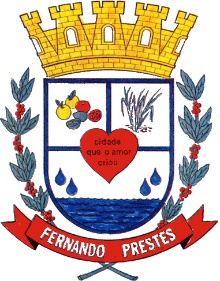 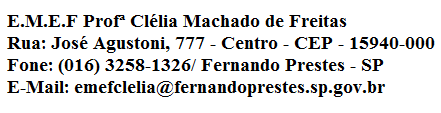 E.M.E F. “PROFESSORA CLÉLIA MACHADO DE FREITAS”PERÍODO: 22 A 26 DE FEVEREIRO DE 2021DISCIPLINA: EDUCAÇÃO FÍSICA PROFESSOR (A): RAFAEL TOKIMATU ALUNO(A):_____________________________________________1º, 4º E 5º ANOS – MANHÃ E TARDEData: __/__/____LINK DO VÍDEOhttps://www.youtube.com/watch?v=OsGL_bd_8JIEDUCAÇÃO FÍSICA – BOLA NINJA Olá pessoal, tudo bem com vocês? Nossa atividade de Educação Física será a brincadeira: BOLA NINJA. É uma brincadeira desafiadora e muito divertida! Para brincar precisaremos utilizar nossa agilidade e muitos movimentos do nosso corpo, temos que ser NINJAS!!! Ficaram animados? Então vamos lá!!!Para brincar vamos utilizar os seguintes materiais:- Uma bola- Uma sacolinha de plástico - Uma corda ou objeto parecido (pano, cordão, etc.)- Objetos diversos – brinquedos; bichos de pelúcia; copos de plástico.COMO BRINCAR?- Primeiro precisamos montar a bola ninja:- Pegue a bola e coloque dentro da sacola de plástico.- Feche a sacola.- Pegue a corda e amarre uma das pontas nas alças da sacola.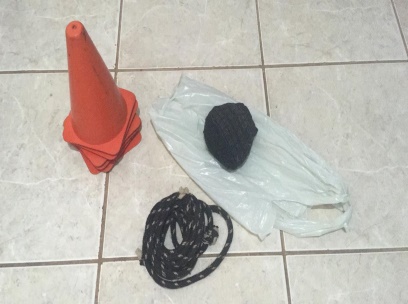 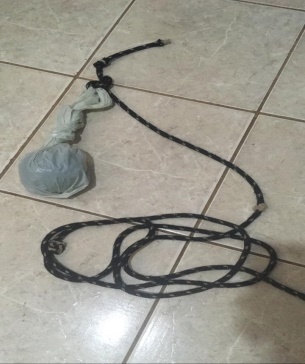 - A brincadeira deve ter no mínimo duas pessoas.- Uma pessoa deverá colocar os objetos no chão e ficar no centro deles com a BOLA NINJA. - A pessoa no centro dos objetos dá o sinal de começar e irá rodar a bola ninja sobre os objetos no chão.- O outro participante tem que pegar os objetos sem deixar que a bola toque nele.- Só pode pegar um objeto por vez!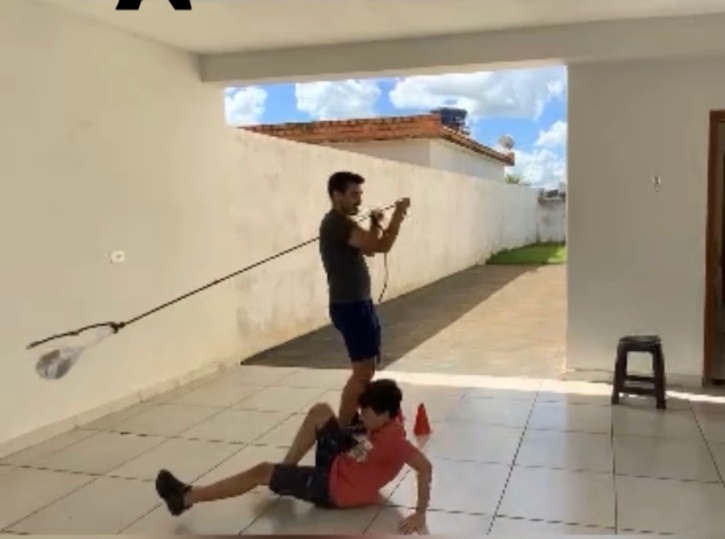 BOM DIVERTIMENTO A TODOS !!!